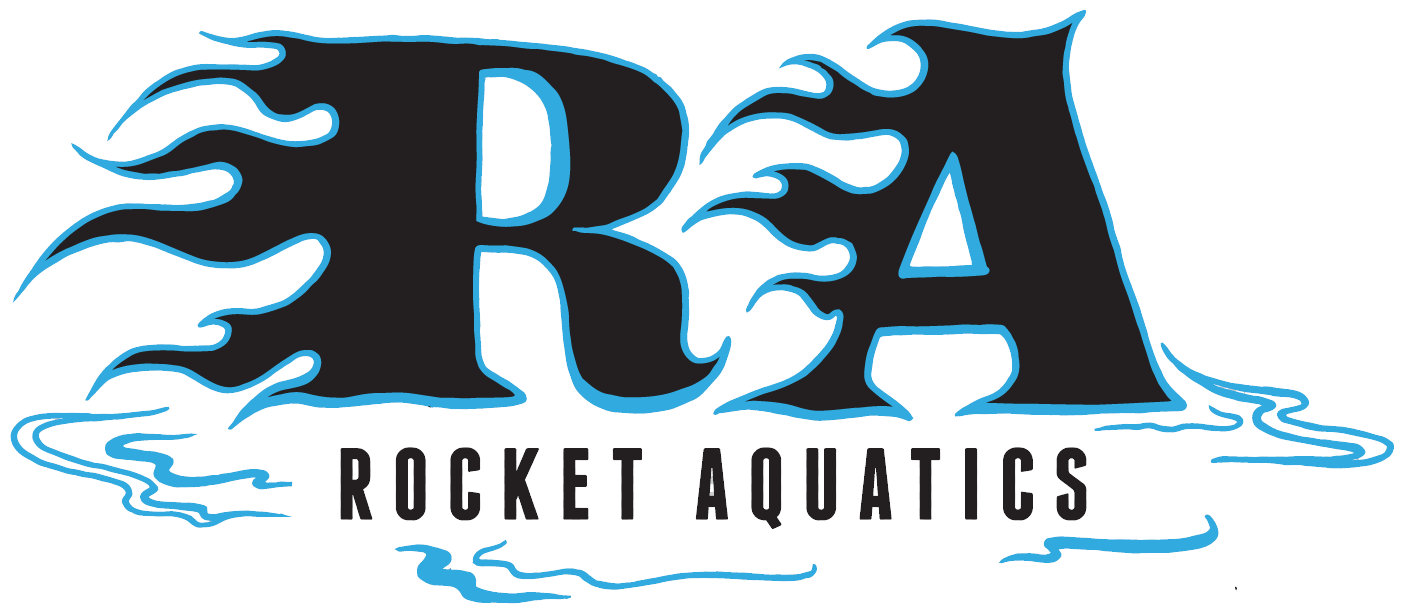 Rocket AquaticsSummer Swim Clinic Session 2Swimmers that participated in our first summer swim clinic that are looking to continue to improve, progress and have fun are invited to our second summer session. *If you are interested in our Pre-Competitive learn to swim clinic for 4-8-year-olds that are too novice for the clinic, please inquire.  They are offered at the same time. Pricing and times vary for our Pre-Competitive group.For more information, please go to our website www.Rocketaquatics.org click the “Summer Swim Clinic” tab on the right side of the page to access the online registration/info landing page. Any other questions contact Coach Scott Mueller, coachscottmueller@gmail.com or (262) 347-7107.  Location:  Menomonee Falls High School PoolTuesdays and ThursdaysJuly 13 – August 12 (No practice July 29th)6:30-7:30 p.m.Cost: $125 for a total of 9, 1-hour sessionsClinic will be capped at 35 swimmers